CADMORE END CofE SCHOOL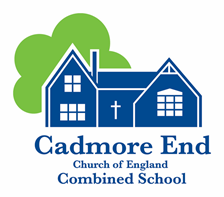 GOVERNING BOARD MEETING ATTENDANCE – 2021/22Key:FGB – Full Governing Body MeetingT&L – Teaching and Learning CommitteeR&P – Resources and Personnel CommitteeNameR&P13/10/2021T&L9/11/2021FGB 25/11/2021FGB15/3/2022T&L21/3/2022T&L12/5/2022FGB 16/6/2022FGB18/7/2022M AckfordAttendedApologiesAttendedAttendedApologiesApologiesAttendedApologiesR BernardApologiesApologiesAttendedAttendedApologiesAttendedAttendedApologiesJ DayAttendedAttendedAttendedAttendedAttendedApologiesApologiesAttendedJ De KeyserAttendedAttendedAttendedAttendedAttendedApologiesAttendedAttendedG GibbinsAttendedAttendedAttendedAttendedAttendedAttendedApologiesAttendedD GroomAttendedAttendedAttendedAttendedAttendedAttendedAttendedAttendedE LeighAttendedN/AAttendedN/AN/AN/AN/AN/AG OwenAttendedAttendedAttendedAttendedApologiesAttendedAttendedApologiesA SheddickN/AAttendedN/AAttendedAttendedAttendedAttendedAttendedT SimsAttendedAttendedAttendedAttendedAttendedAttendedApologiesN/AM WatsonN/ANo ApologiesAttendedApologiesApologiesAttendedApologiesApologiesO WestbyAttendedAttendedAttendedAttendedApologiesAttendedAttendedAttendedJ WrightApologiesN/AN/AN/AN/AN/AN/AN/A